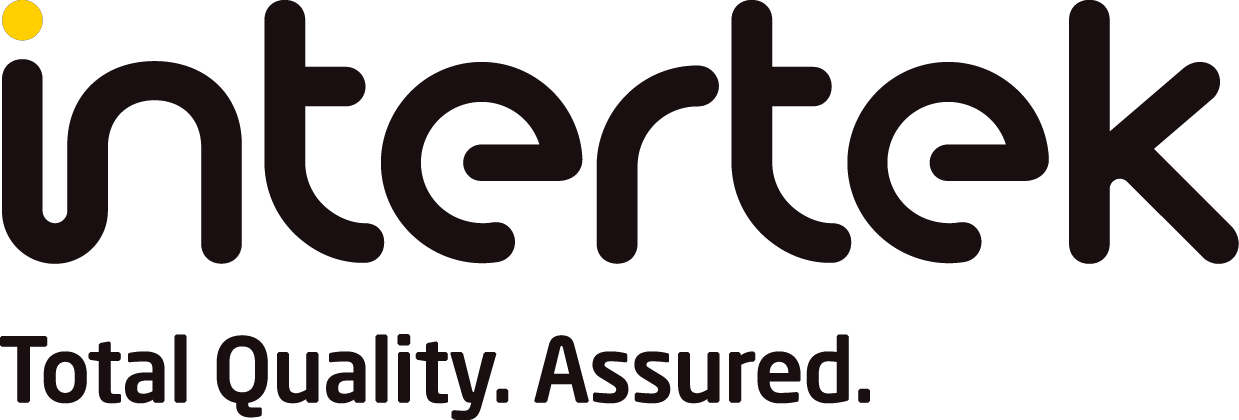  	ISSUED: 28.02.17 REQUEST FOR CERTIFICATE OF CONFORMITY* *Request for Technical Inspection Report *Request for Certification of Inspection IMPORTANT: The quality and completeness of the documentation submitted by the Applicant directly influences the time and cost of processing the shipment certification request. Incomplete applications will not be processed.**Multiple Shipments is only VALID for regular exporters having frequent shipments of the same products. The RFC can be used for multiple shipments of the same products within the validity period indicated. Validity period shall not exceed on year in all cases. SHIPMENT CERTIFICATION REQUEST FOR (country name)  	EXPORTER 	IMPORTER The form continues on page 2 REQUEST FOR CERTIFICATE OF CONFORMITY*  	EXPORTER 	IMPORTER  	SHIPMENT LOCATION (where goods are available for inspection, if different from Applicants details) PAYER (party responsible for paying the certification service, if different from Applicants details) SHIPMENT DETAILS 	 DECLARATION  Please tick here 	V To confirm that the above details are correct V To confirm our agreement with the Intertek’s Terms and Conditions (Global) and Shipment Certification Service which are available at www.intertek.com/terms. Name 	Position 	Signature DOCUMENTS ATTACHED TO THIS APPLICATION Thank you for taking the time to fill out this form. We appreciate your business. Please visit our website www.intertek.com/government to learn about the shipment certification services for other countries. PRODUCT DETAILS - GENERAL Additional Information provided on separate sheets:                        YES (No. of additional sheets) 	 	No In general, the applicant acknowledges that all imported goods which are subject to specific programme requirements may be randomly selected for inspection and testing for safety, quality and trade compliance purposes at the customs territory of the importing country. Intertek performs the evaluation of conformity based on a random sampling of their products and on testing of limited parameters through risk assessment approach. The applicant agrees to take responsibility and acknowledges that they are aware of the customs legislative and regulatory requirements governing the import of their products and commit to comply with those requirements.PRODUCT DETAILS - COSMETICS Additional Information provided on separate sheets:                       YES (No. of additional sheets) 	 	No In general, the applicant acknowledges that all imported goods which are subject to specific programme requirements may be randomly selected for inspection and testing for safety, quality and trade compliance purposes at the customs territory of the importing country. Intertek performs the evaluation of conformity based on a random sampling of their products and on testing of limited parameters through risk assessment approach. The applicant agrees to take responsibility and acknowledges that they are aware of the customs legislative and regulatory requirements governing the import of their products and commit to comply with those requirements. PRODUCT DETAILS – AUTOMOTIVE VEHICLES 	 Additional Information provided on separate sheets:                          YES (No. of additional sheets)      	      No In general, the Applicant acknowledges that all imported goods which are subject to specific programme requirements may be randomly selected for inspection and testing for safety, quality and trade compliance purposes at the customs territory of the importing country. Intertek performs the evaluation of conformity based on a random sampling of their products and on testing of limited parameters through risk assessment approach. The applicant agrees to take responsibility and acknowledges that they are aware of the customs legislative and regulatory requirements governing the import of their products and commit to comply with those requirements. SERVICE LEVEL AGREEMENT (SLA) REFERENCE (if available) DATE TYPE OF APPLICATION         Single Shipment                            Multiple Shipments** Valid from Valid to Company name Company address Contact person Email address Telephone No. Commercial registration No. or equivalent (KSA) Certificate of origin No. and date (KSA) Warehouse Licence No. (KSA cosmetics shipments only) Proforma Invoice No. and date Customer Dealer No. (Egypt) UCR No. (Gabon, Ghana and Kenya) L/C No. IDF No. (Kenya) BA No. (Nigeria) AWB No. RC/BN No. (Nigeria) BL No. TIN No. (Nigeria) Others  (please specify) Applicant Type         Authorised Dealer 	        Authorised Distributor 	       Manufacturer 	        Trader         Third-Party Logistics 	        Other (please specify) 	 	         Authorised Dealer 	        Authorised Distributor 	       Manufacturer 	        Trader         Third-Party Logistics 	        Other (please specify) 	 	         Authorised Dealer 	        Authorised Distributor 	       Manufacturer 	        Trader         Third-Party Logistics 	        Other (please specify) 	 	 Company name Company address Contact person Email address Telephone No. Payment type   	                                Cash                  Credit Intertek credit reference No. Intertek credit reference No. Invoice currency to be used Addresses for invoices to be sent Port of loading Port of discharge Port of discharge Vessel name Goods condition   Goods condition         New 	       Used       New 	       Used Gross consignment weight Country of supply Country of supply Goods availability date Expected shipment date (if available) Expected shipment date (if available) Mode of transport                              Air             Rail            Road             Sea       Air             Rail            Road             Sea Delivery (full / partial)   Delivery (full / partial)          Full 	              Partial        Full 	              Partial Mode of shipment      Bulk        FCL        LCL        Tanker        Trailer       Truck Quantity Other mode of shipment (please specify) Other mode of shipment (please specify) Other mode of shipment (please specify) Other mode of shipment (please specify) Other mode of shipment (please specify) Other mode of shipment (please specify) Other mode of shipment (please specify)         Registration/Licence (e.g.GOEIC/SoR/TER/PC)         Certificate of Origin         Photographs of Products         QMS Certificates (e.g. ISO 9001, ISO/TS 16949)         L/C         Packing List         B/L or AWB         Test Reports         IDF         Proforma Invoice         Others (please specify) SN PRODUCT DESCRIPTION QUANTITY PACKAGING HS CODE MATERIALS BRAND COUNTRY OF ORIGIN MANUFACTURERS NAME AND ADDRESS STANDARD REFERENCE REGISTRATION/ LICENCE NO. (SoR/TER/PC IF AVAILABLE) 01 02 03 04 05 06 07 08 SN PRODUCT DESCRIPTION QUANTITY PACKING PRODUCT LISTING NO. BATCH NO. / PRODUCTION DATE HS CODE BRAND COUNTRY OF ORIGIN MANUFACTURER’S  NAME & ADDRESS STANDARD REFERENCE REGISTRATION/ LICENCE NO. (SoR/TER/PC IF AVAILABLE) 01 02 03 04 05 06 07 08 SN BRAND OF VEHICLE VEHICLE TYPE (E.G. PASSENGER CAR) VEHICLE MODEL (E.G. 1.8 GLI) MODEL YEAR AGE (FOR USED VEHICLES ONLY) COUNTRY OF ORIGIN VIN NUMBER REGISTRATION/LICENCE ((SoR/TER/PC IF AVAILABLE) 01 02 03 04 05 06 07 08 